Легче легкого с пн (5 дней/4 ночи) (Май - Сентябрь 2019)В программе тура: 
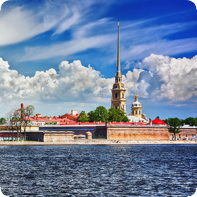 • вечерняя обзорная экскурсия (исторические и современные районы) • Петропавловская крепость (территория, Петропавловский собор, тюрьма Трубецкого бастиона) • Петергоф (ансамбль фонтанов Нижнего парка)• Эрмитаж• 1 свободный день В стоимость включено: проживание в выбранном отеле, 4 завтрака, экскурсионное обслуживание, входные билеты с экскурсией в музее, автобус по программе (отъезд от гостиницы). Дополнительно оплачивается: проезд до Санкт-Петербурга и обратно, встреча/проводы на вокзале/аэропорту, доп. ночи, камера хранения на вокзале, доп. экскурсии (по желанию), обеды и ужины (самостоятельно).Программа тура:1 день (понедельник)Вы приезжаете в Санкт-Петербург и добираетесь до гостиницы:

Напоминаем, что время заселения в гостиницу – 14:00
15:00. У представителя , который будет Вас ждать в холле гостинице с 15:00 и до отправления на экскурсию, Вы получите уточненные экскурсионные программы и сможете приобрести дополнительные экскурсии, также он ответит на любые Ваши вопросы.
19:00. Отъезд от гостиницы на автобусе.
Экскурсия по вечернему городу «Санкт-Петербург смотрит в будущее».
Возвращение в гостиницу на автобусе.2 день (вторник)Завтрак.
Свободный день.3 день (среда)Завтрак.
10:00. Встреча с экскурсоводом в холле гостиницы. Отъезд от гостиницы на общественном транспорте.
Пешеходная экскурсия «По следам петровской эпохи» с посещением Петропавловской крепости. Во время экскурсии Вы сможете посетить Петропавловский собор и суровую царскую тюрьму Трубецкого бастиона. 
Свободное время в центре города.
Возвращение в гостиницу самостоятельно.4 день (четверг)Завтрак.
09:00. Отъезд от гостиницы на автобусе.
Экскурсия в Петергоф «Там блещут серебром фонтаны». В Нижнем парке Вы познакомитесь со знаменитым ансамблем фонтанов, украсивших любимую приморскую резиденцию Петра Великого. 
Возвращение в Санкт-Петербург на автобусе. 
Окончание экскурсии у станции метро.
Возвращение в гостиницу самостоятельно.5 день (пятница)Завтрак.
Освобождение номеров. 
09:00. Отъезд на Московский вокзал на автобусе. 
Сдача вещей в камеру хранения (оплата самостоятельно).
Экскурсия «Ожерелье парадных площадей» с посещением Эрмитажа.
Окончание программы в центре города не позднее 15:00.Время отъезда на экскурсии может быть изменено на более ранее или более позднее.Возможно изменение порядка проведения экскурсий, а также замена их на равноценные.Стоимость тура в рублях на одного человека:Тип завтрака:   Б/З - без завтрака;   Кон. - Континентальный   Шв. - Шведский стол
Размещение:   SGL - одноместное;   DBL - двухместное;   БК - большая кроватьОтельРазмещениеДействие ценыВзрослый 1/2 DBLРебенок (до 14 лет)Третий в номереОдно-местный номерТипы завтрака
тур/доп. ночьБристоль Бристоль стандартный10.06-12.07
15.07-27.0915420
1299014820
1239011130
1113023490
18750Шв./Шв.
Шв./Шв.Орбита Орбита стандартный03.06-05.07
08.07-23.0815320
1212014720
1132010890
1089023690
16840Шв./Шв.
Шв./Шв.Санкт-Петербург Санкт-Петербург стандартный (двор)27.05-05.07
08.07-30.08
02.09-27.0917790
15890
1518017190
15290
1458011370
11370
1137030420
26590
25180Шв./Шв.
Шв./Шв.
Шв./Шв.Санкт-Петербург делюкс (Нева)27.05-05.07
08.07-30.08
02.09-27.0925420
22090
2184024820
21490
2124011370
11370
1137045660
38750
38490Шв./Шв.
Шв./Шв.
Шв./Шв.Санкт-Петербург стандартный (Нева)27.05-05.07
08.07-30.08
02.09-27.0919470
18120
1712018870
17520
1652011370
11370
1137029940
23740
23280Шв./Шв.
Шв./Шв.
Шв./Шв.СевернаяСевернаяв блоке01.07-05.07101809580913014420Кон./Б/ЗУ Черной РечкиУ Черной Речкистандартный в блоке03.06-05.07
08.07-06.099940
87409340
81408730
779013790
11470Кон./Б/З
Кон./Б/ЗУ Черной Речкитуркласс в блоке08.07-23.0882307630742010420Кон./Б/З